Wind and Sand Program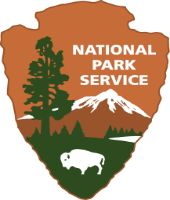  Upper Elementary School Worksheet (Grades 3-5)Instructions: Fill out this worksheet while following along with the “Wind and Sand” video.   What did Wilbur believe? _____________________________________________What did Wilbur and Orville’s dad give them? (circle one)A flying toy        b. Candy canes           c. A soccer ball What four things do you need to figure out how to fly?  _____________ _____________ _____________ Thrust What three things did Wrights need in a good location? ___________ ___________ Isolation (not as many people) What do you notice about the area? _______________________________________________ How did they find out about the town of Kitty Hawk? (circle one)Asked their dad     b. Wrote a letter     c. Searched google What was the problem with the first glider (1900)? (circle one)lift    b. control      c. power        d. thrust How were Wilbur and Orville feeling after their 1901 trip? (circle one)Happy    b. Excited    c. Discouraged Who encouraged Wilbur and Orville? (circle one)Sister Katharine    b) Bike Mechanic Charlie Taylor    c) Post Master Tate What did Wilbur and Orville do after the conference? ________________________________ What did they add to the 1902 glider? ________________________ How were Wilbur and Orville feeling after 1902 trip? (circle one)Confused    b. Excited      c. Discouraged Who helped with their engine? (circle one)Sister Katharine    b. Bike Mechanic Charlie Taylor    c. Their Dad Milton Where did they assemble the flyer? (circle one)Dayton     b. on the train    c. Outer Banks (at camp) Who won the coin toss and tried to fly on December 14? (circle one) Orville    b. Wilbur    c. Jonny Moore How did they signal to their friends that they needed help with the flyer? ______________________________________ How many flights did they make on December 17, 1903? _________ What job did John Daniels have? (circle one) photographer   b) mechanic   c) pilot What do you think is interesting about the first flight photo? _______________________________________________________________________ What is one connection you made to the Wright brothers’ story? ________________________________________________________________________________________________________________________________________________ 